Projekta iesnieguma veidlapa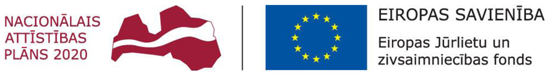 Eiropas Jūrlietu un zivsaimniecības fonds
(EJZF)Rīcības programmas zivsaimniecības attīstībai 2014.–2020. gadam
pasākuma"Galīga zvejas darbību pārtraukšana"
apakšpasākums
"Publiskais finansējums zvejniekiem"A. VISPĀRĒJĀ DAĻAA.1. Vispārēja informācija par pretendentuA.2. Pretendenta adrese un kontaktinformācijaB. INFORMĀCIJA PAR PRETENDENTU PROJEKTA IESNIEGUMA IESNIEGŠANAS MĒNEŠA PIRMAJĀ DATUMĀC. Publiskā finansējuma apmēra aprēķins zvejas kuģa apkalpes loceklim (zvejniekam) zvejas kuģa galīgas zvejas darbību pārtraukšanas gadījumāD. PAVADDOKUMENTID.1. Iesniedzamie dokumenti:Piezīme. 1. * Iesniedzot dokumenta kopiju, pretendents apliecina tās atbilstību oriģinālam (uz dokumenta atzīme "Kopija atbilst oriģinālam", paraksts, paraksta atšifrējums, datums).E. APLIECINĀJUMSPiezīme. ** Dokumenta rekvizītus "datums" un "paraksts" neaizpilda, ja dokuments ir sagatavots atbilstoši normatīvajiem aktiem par elektronisko dokumentu noformēšanu.Pretendenta vārds, uzvārdsKlienta numurs Lauku atbalsta dienestāPersonas kodsDzimums (atzīmēt atbilstošo)sievieteDzimums (atzīmēt atbilstošo)vīrietisBankas konta numurs, uz kuru pārskaitāms publiskais finansējums (reģistrēts LAD Klientu reģistrā)Pretendenta deklarētās dzīvesvietas adresePretendenta deklarētās dzīvesvietas adreseNovads, pagastsPilsētaIela, dzīvokļa vai mājas Nr., mājas nosaukums, abonenta kastītes numursPasta indekssPretendenta faktiskās dzīvesvietas adrese jeb projekta īstenošanas vieta (neaizpilda, ja sakrīt ar pretendenta deklarētās dzīvesvietas adresi)Pretendenta faktiskās dzīvesvietas adrese jeb projekta īstenošanas vieta (neaizpilda, ja sakrīt ar pretendenta deklarētās dzīvesvietas adresi)Novads, pagastsPilsētaIela, dzīvokļa vai mājas Nr., mājas nosaukums, abonenta kastītes numursPasta indekssKontaktinformācijaKontaktinformācijaTālruņa numursE-pasta adreseTā komersanta, zemnieku vai zvejnieku saimniecības nosaukums, pie kura pretendents ir strādājis un kurš ir nodevis zvejas kuģi galīgai zvejas darbību pārtraukšanaiTā zvejas kuģa nosaukums, uz kura strādājis pretendents un kurš nodots galīgai zvejas darbību pārtraukšanai2017. un 2018. gadā jūrā uz zvejas kuģa nostrādāto dienu skaits2017. gadādienas2017. un 2018. gadā jūrā uz zvejas kuģa nostrādāto dienu skaits2018. gadādienasPubliskā finansējuma apmērs = gada vidējā bruto darba alga zvejniecībā par iepriekšējiem diviem kalendāra gadiem pirms projekta iesnieguma iesniegšanas, euroIesniedzamie dokumenti (ja veidlapu iesniedz saskaņā ar normatīvajos aktos par elektronisko dokumentu noformēšanu noteiktajām prasībām, arī pavaddokumenti iesniedzami atbilstoši minēto normatīvo aktu prasībām)Iesniedzamie dokumenti (ja veidlapu iesniedz saskaņā ar normatīvajos aktos par elektronisko dokumentu noformēšanu noteiktajām prasībām, arī pavaddokumenti iesniedzami atbilstoši minēto normatīvo aktu prasībām)Iesniedzamie dokumenti (ja veidlapu iesniedz saskaņā ar normatīvajos aktos par elektronisko dokumentu noformēšanu noteiktajām prasībām, arī pavaddokumenti iesniedzami atbilstoši minēto normatīvo aktu prasībām)Aizpilda atbalsta pretendentsAizpilda atbalsta pretendentsIesniedzamie dokumenti (ja veidlapu iesniedz saskaņā ar normatīvajos aktos par elektronisko dokumentu noformēšanu noteiktajām prasībām, arī pavaddokumenti iesniedzami atbilstoši minēto normatīvo aktu prasībām)Iesniedzamie dokumenti (ja veidlapu iesniedz saskaņā ar normatīvajos aktos par elektronisko dokumentu noformēšanu noteiktajām prasībām, arī pavaddokumenti iesniedzami atbilstoši minēto normatīvo aktu prasībām)Iesniedzamie dokumenti (ja veidlapu iesniedz saskaņā ar normatīvajos aktos par elektronisko dokumentu noformēšanu noteiktajām prasībām, arī pavaddokumenti iesniedzami atbilstoši minēto normatīvo aktu prasībām)Atzīmē ar XLapu skaits1.Pretendenta deklarācija saskaņā ar normatīvajiem aktiem par valsts un Eiropas Savienības atbalsta piešķiršanu, administrēšanu un uzraudzību lauku un zivsaimniecības attīstībai 2014.–2020. gada plānošanas periodāoriģināls2.Darba līgums, kas apliecina, ka pretendents projekta iesnieguma iesniegšanas brīdī ir nodarbināts kā zvejnieks pie komersanta, zemnieku vai zvejnieku saimniecībā, kuras zvejas kuģis tiek nodots sadalīšanaikopija*3.
Darba devēja izziņa, kas apliecina, ka pretendents gan 2017., gan 2018. gadā regulas Nr. 508/2014 34. panta 2. punkta "b" apakšpunktā noteiktajā laikposmā ir strādājis uz zvejas kuģa, ar kuru galīgi pārtraukta zvejas darbībaoriģinālsEs, ____________ (vārds, uzvārds, personas kods), apliecinu, ka atbilstoši regulas Nr. 508/2014 34. panta 3. punkta nosacījumiem atmaksāšu saņemto finansējumu, ja atsākšu strādāt uz jebkura zvejas kuģa pirms šajā punktā noteiktā laikposma beigām.Projekta iesniegums iesniegts(datums**)Atbalsta pretendents(vārds, uzvārds, paraksts**)